Materská škola Zimné č. 89, R u d ň a n yŠ K O L S K Ý    P O R I A D O KVypracoval: Bc. Anna Neuvirthová, poverená riadením školyPrerokovaný v pedagogickej rade dňa: 30.08.2023Prerokovaný v rade školy dňa: 16.10.2023Podpis predsedu rady školy:Vydaný dňa: 17.10.2023 Obsah Článok I : 	Všeobecné ustanoveniaČlánok II:      Výkon práv a povinností detí a ich zákonných zástupcov v škole, pravidlá                          vzájomných vzťahov a vzťahov s pedagogickými zamestnancami a                          ďalšími zamestnancami materskej školyPráva a povinnosti dieťaťa a jeho zákonného zástupcu      b)   Prevádzka a vnútorný režim MŠPrijímanie dieťaťa na povinné predprimárne vzdelávaniePobyt dieťaťa v MŠOspravedlnenie neprítomnosti dieťaťa v materskej školeÚhrada príspevkov Vnútorná organizácia MŠ, Doplnkové aktivity MŠPedagogická prax v MŠc) Podmienky na zaistenie bezpečnosti a ochrany zdravia detí a ich ochrany pred sociálno-patologickými javmi, diskrimináciou alebo násilímd) Podmienky nakladania s majetkom, ktorý materská škola spravuje Článok III:      Záverečné ustanoveniaPoužité skratky:MŠ - materská školaZŠ – základná školaŠVVP – špeciálne výchovno-vzdelávacie potrebyPPPPV – pokračovanie plnenia povinného predprimárneho vzdelávaniaPVV – povinné predprimárne vzdelávanie	MŠVVaŠ SR – Ministerstvo školstva, vedy, výskumu a športu SRMZ SR – Ministerstvo zdravotníctva Slovenskej republikyMS SR – Ministerstvo spravodlivosti Slovenskej republikyCPP – Centrum poradenstva a prevencieČlánok IVšeobecné ustanoveniaŠkolský poriadok materskej školy vydáva riaditeľka Materskej školy Zimné č. 89, 053 23 v Rudňanoch, v zmysle § 153 zákona č. 245/2008 Z. z. o výchove a vzdelávaní a o zmene a doplnení niektorých zákonov (ďalej len „školský zákon“). Školský poriadok sa vydáva za účelom riešenia a zabezpečenia problematiky vnútorného chodu materskej školy. Materská škola  poskytuje celodennú a poldennú prevádzku , je v zriaďovateľskej pôsobnosti Obce Rudňany. Školský poriadok upravuje podrobnosti pri výkone práv a povinností detí a zákonných zástupcov, vzťahy pedagogických zamestnancov s ďalšími zamestnancami v materskej škole a zamestnancami podieľajúcimi sa na výchove a vzdelávaní. Uvádza podrobnosti prevádzky a vnútorného režimu materskej školy, podmienky na zaistenie bezpečnosti a ochrany zdravia detí a zamestnancov, podmienky nakladania s majetkom, ktorý škola spravuje.Článok II Výkon práv a povinností detí a ich zákonných zástupcov v škole, pravidlá vzájomných vzťahov a vzťahov s pedagogickými zamestnancami a ďalšími zamestnancami materskej školyPráva a povinnosti dieťaťa a jeho zákonného zástupcu/ §144 školského zákona/.1.    Dieťaťa má právo narovnoprávny prístup ku vzdelávaniu, bezplatné vzdelanie pre deti, pre ktoré je predprimárne vzdelávanie povinné,vzdelanie v štátnom jazyku a materinskom jazyku v rozsahu ustanovenom zákonom, individuálny prístup rešpektujúci jeho schopnosti a možnosti, nadanie a zdravotný stav v  rozsahu ustanovenom zákonom,úctu k jeho vierovyznaniu, svetonázoru, národnostnej a etnickej príslušnosti, poskytovanie poradenstva a služieb spojených s výchovou a vzdelávaním, výchovu a vzdelávanie v bezpečnom a hygienicky vyhovujúcom prostredí, organizáciu výchovy a vzdelávania primeranú jeho veku, schopnostiam, záujmom, zdravotnému stavu a v súlade so zásadami psychohygieny,úctu k svojej osobe a na zabezpečenie ochrany proti fyzickému, psychickému a  sexuálnemu násiliu,na individuálne vzdelávanie za podmienok ustanovených týmto zákonom podľa § 24,náhradu škody, ktorá mu vznikla pri výchove a vzdelávaní, alebo v priamej súvislosti s nimi, toto ustanovenie sa nevzťahuje na škodu podľa osobitného predpisu 80a).Dieťa so špeciálnymi výchovno-vzdelávacími potrebami má právo na výchovu a vzdelávanie s využitím špecifických foriem a metód, ktoré zodpovedajú jeho potrebám a na vytvorenie nevyhnutných podmienok, ktoré túto výchovu a vzdelávanie  umožňujú.Dieťa so ŠVVP ma právo používať pri výchove a vzdelávaní špeciálne didaktické a kompenzačné pomôcky. 2. Dieťa je povinnéneobmedzovať svojim konaním práva ostatných osôb zúčastňujúcich sa výchovy a vzdelávania,dodržiavať školský poriadok školy a ďalšie vnútorné predpisy školy, chrániť pred poškodením majetok školy, ktorý škola využíva na výchovu a vzdelávanie, Zákonný zástupca dieťaťa má právo žiadať, aby sa v rámci výchovy a vzdelávania v materskej škole poskytovali deťom informácie a vedomosti vecne a mnohostranne v súlade so súčasným poznaním sveta a v súlade s princípmi a cieľmi výchovy a vzdelávania podľa zákona,  oboznámiť sa so Školským vzdelávacím programom materskej školy, Školským poriadkom materskej školy, byť informovaný o výchovno-vzdelávacích výsledkoch svojho dieťaťa, na poskytnutie poradenských služieb vo výchove a vzdelávaní svojho dieťaťa, vyjadrovať sa k výchovno-vzdelávaciemu programu materskej školy prostredníctvom orgánov školskej samosprávy – rady školy a združenia rodičov,vybrať pre svoje dieťa školské zariadenia, ktoré poskytuje výchovu a vzdelávanie  zodpovedajúce schopnostiam, zdravotnému stavu, záujmom a záľubám dieťaťa - § 144, bod. 5 školského zákona.  V záujme ochrany práv dieťaťa /Vyhláška 207/2016 Z. z. MS SR z 1.júla 2016, ktorou sa upravujú podrobnosti rozhodnutia vo veciach maloletých/ bude materská škola:dbať na napĺňanie rodičovských práv a povinností – počas konania o rozvode a úprave výkonu rodičovských práv bude materská škola dbať o riadne napĺňanie rodičovských práv a povinností dieťaťa až do rozhodnutia súdu tak, ako to bolo do podania návrhu na rozvod manželstva a úpravu výkonu rodičovských práv a povinností k dieťaťu – starostlivosť o dieťa, preberanie z materskej školy, informovanie o dieťati so zachovaním neutrality poskytne materská škola objektívne  stanovisko len súdu, ak si to súd písomne vyžiada / nie zákonným zástupcom/Vyhláška MS SR č. 207/2016 Z. z.  § 12 upravuje súčinnosť školy a školského zariadenia pri odnímaní dieťaťa v priestoroch školy v súvislosti s právnou legislatívou sa spisuje zápisnica.v prípade narušených vzťahov medzi zákonnými zástupcami bude materská škola rešpektovať rozhodnutie súdu, alebo predbežné rozhodnutie súdu, ktorého zmyslom bude dočasná úprava pomerov vo vzťahu starostlivosti o dieťa až po  doručení právoplatného rozhodnutia.v prípade zverenia dieťaťa právoplatným rozhodnutím súdu len jednému zo zákonných zástupcov bude materská škola riešiť všetky záležitosti týkajúce sa dieťaťa výhradne s rodičom, ktorý má dieťa v bežných veciach zastupovať.  Zákonný zástupca dieťaťa je povinný:dodržiavať podmienky výchovno – vzdelávacieho procesu svojho dieťaťa určené školským poriadkom,prihlásiť dieťa na plnenie povinného predprimárneho vzdelávania,dbať na sociálne a kultúrne zázemie dieťaťa a rešpektovať jeho špeciálno výchovno – vzdelávacie potreby,informovať materskú školu o zmene zdravotnej spôsobilosti jeho dieťaťa, jeho zdravotných problémoch alebo iných závažných skutočnostiach, ktoré by mohli mať vplyv na priebeh výchovy a vzdelávania. Pri zanedbaní tejto povinnosti bude dieťa z materskej školy vylúčené,rešpektovať, že v čase od odovzdania dieťaťa službu konajúcej učiteľke až po prevzatie dieťaťa sa komunikácia s dieťaťom uskutočňuje len prostredníctvom príslušnej učiteľky alebo riaditeľky materskej školy,rešpektovať, že počas pobytu v materskej škole dieťa nesmie používať mobilné elektronické zariadenia,neprítomnosť dieťaťa je povinný zákonný zástupca ospravedlniť,zabezpečiť prevzatie dieťaťa po ukončení prevádzky schválenej týmto školským poriadkom včas. Ak zákonný zástupca bez predchádzajúcej dohody nevyzdvihne svoje dieťa, alebo nezabezpečí poverenou osobou jeho vyzdvihnutie bude materská škola kontaktovať príslušné okresné riaditeľstvo policajného zboru, ktoré okrem výkonu svojich oprávnení disponuje aj kontaktom na príslušný orgán sociálnoprávnej ochrany detí a sociálnej kurately,rešpektovať pokyny zamestnancov materskej školy, ktoré sú v súlade so všeobecne záväznými právnymi predpismi, vnútornými predpismi školy a v súlade s dobrými mravmi. Nikto nesmie tieto práva a povinnosti zneužívať /§145 ods.1 školského zákona/, zákonný zástupca je povinný všetky veci súvisiace s poskytovaním predprimárneho vzdelávania jeho dieťaťa riešiť interne, v materskej škole s učiteľkami, ktoré pracujú v triede, v ktorej je zaradené jeho dieťa a podľa potreby s riaditeľom,zákonný zástupca je povinný zdržať sa znevažujúcich vyjadrení, statusov a komentárov na sociálnych sieťach týkajúcich sa pedagogickej činnosti materskej školy a riadenia materskej školy,v prípade podozrenia, že zákonný zástupca opakovane preberá dieťa pod vplyvom alkoholu alebo iných omamných látok, alebo  ak sa u dieťaťa prejavia zmeny, nasvedčujúce zanedbávaniu riadnej starostlivosti, bude materská škola po predchádzajúcom písomnom upozornení zákonného zástupcu, v rámci všeobecnej oznamovacej povinnosti vyplývajúcej z § 7 ods. 1 zákona č. 305/2005 Z. z. o sociálnoprávnej ochrane detí informovať o tejto skutočnosti príslušný Úrad práce, sociálnych vecí a rodiny, oddelenie sociálnoprávnej ochrany detí a sociálnej kurately,zákonní zástupcovia poskytnú k dispozícii škole svoje osobné telefónne čísla, ktoré sú využívané v súlade so znením zákona 18/2018 Z .z. o ochrane osobných údajov, len v prípade ochorenia dieťaťa, alebo v prípade, že si dieťa zákonný zástupca nevyzdvihne po skončení prevádzky školy, tak , ako je vyššie uvedené,chrániť pred poškodením majetok materskej školy, ktorý materská škola využíva na výchovu a vzdelávanie,  v prípade poškodenia dieťaťom zákonný zástupca je povinný škodu nahradiť, prípadne zabezpečiť opravu,zabezpečiť, aby dieťa nenosilo do materskej školy priveľa hračiek z domu, pedagogický zamestnanec nezodpovedá za ich poškodenie, prípadne stratu,zabezpečiť, aby dieťa nenosilo nebezpečné predmety do materskej školy ( ostré predmety, sklenené ), malé šperky – hrozí prehltnutie, náhrdelníky – hrozí uškrtenie, laky na nechty, pomády, cukríky, žuvačky a pod.,včas v stanovenom termíne uhrádzať povinné platby,pred nástupom dieťaťa do MŠ predložiť písomné vyhlásenie o bezinfekčnosti dieťaťa, v prípade výskytu pandémie riadiť sa aktuálnymi nariadeniami RÚVZ a rozhodnutiami MŠVVaŠ SR v súvislosti s protipandemickými  opatreniami,vzhľadom na protipandemické opatrenia dieťa vstupuje do triedy s poverenou osobou,viesť dieťa k samostatnosti pri obliekaní a úprave zovňajška,zabezpečiť dieťaťu vhodné pohodlné oblečenie, aby sa samo zvládlo upraviť, nedávať módne doplnky – opasky, tesné oblečenie, body, nedávať drahé moderné oblečenie,spolupracovať s pedagogickým zamestnanom, pri zadaní úlohy spolupracovať s dieťaťom na jej splnení, nepristupovať k tomu benevolentne,v spolupráci s triednou učiteľkou riešiť nevhodného správania sa dieťaťa.Pravidlá vzájomných vzťahov s pedagogickými zamestnancami a ďalšími zamestnancami školy.Personálne obsadenie materskej školy,  zadelenie pracovného času všetkých útvarov MŠ a  jednotlivcov, časový  harmonogram otvárania a zatvárania MŠ a týždenný rozvrh pracovných činností pedagogických zamestnankýň podrobne upravuje Organizačný poriadok materskej školy.b) Prevádzka a vnútorný režim MŠ1.  PRIJÍMANIE DIEŤAŤA na Predprimárne vzdelávanieŽiadosť o prijatie dieťaťa do materskej školy Na predprimárne vzdelávanie v materských školách sa prijímajú deti v súlade § 59 zákona 245/2008 Z. z. a v súlade vyhlášky Ministerstva školstva, vedy, výskumu a športu Slovenskej republiky č. 541/2021 Z. z. o materskej škole od 3 rokov veku, výnimočne možno prijať dieťa od dovŕšenia dvoch rokov veku. Na predprimárne vzdelávanie sa prednostne prijímajú deti, pre ktoré je plnenie predprimárneho vzdelávania povinné. Riaditeľ spádovej materskej školy je povinný prednostne prijať na PPV deti s trvalým pobytom v obci a deti umiestnené v zariadení na základe rozhodnutia súdu.Podľa vyhlášky 541/2021 Z. z. o materskej škole § 6 ak má dieťa určený adaptačný pobyt, zákonný zástupca ho privádza do materskej školy na čas dohodnutý s riaditeľom. Ak je adaptácia úspešná, môže dieťa po dohode zákonného zástupcu s riaditeľom navštevovať materskú školu v dohodnutom čase. Ak adaptácia dieťaťa, pre ktoré predprimárne vzdelávanie nie je povinné, nie je úspešná, riaditeľ môže rozhodnúť o prerušení dochádzky dieťaťa do materskej školy na vymedzený čas.Ak má dieťa určený diagnostický pobyt, počas jeho trvania sa v zariadení poradenstva a prevencie vykonáva diagnostikovanie špeciálnych výchovno-vzdelávacích potrieb dieťaťa na účel rozhodnutia o ďalšej forme jeho vzdelávania.S účinnosťou od 1.9.2023  je možné prijať dieťa do materskej školy prestupom podľa § 5 ods. 14 písm. c) zákona č. 596/2003 Z. z. v rámci správneho konania. Podľa §28d ods. 1 školského zákona, v priebehu predprimárneho vzdelávania môže dieťa na základe písomnej žiadosti zákonného zástupcu alebo zástupcu zariadenia prestúpiť do inej materskej školy. O prestupe dieťaťa rozhoduje rozhodnutím o prijatí dieťaťa prestupom riaditeľ materskej školy, do ktorej požiadal o prijatie dieťaťa prestupom zákonný zástupca. Ak riaditeľ materskej školy prijme dieťa prestupom, bez zbytočného odkladu pošle kópiu rozhodnutia o prijatí dieťaťa prestupom riaditeľovi materskej školy, z ktorej dieťa prestupuje.. Riaditeľ materskej školy, z ktorej dieťa prestupuje, následne v lehote 15 dní od doručenia kópie rozhodnutia je povinný poslať riaditeľovi materskej školy, do ktorej bolo dieťa prijaté prestupom, kópiu osobného spisu dieťaťa a túto zmenu nahlásiť do Centrálneho registra detí. Pri prijímaní detí do MŠ riaditeľka berie do úvahy:na predprimárne vzdelávanie sa prednostne prijímajú deti, pre ktoré je predprimárne vzdelávanie povinné,kapacitné možnosti materskej školy,ustanovenie § 28 ods. 9  zákona č. 245/2008 Z. z.  o najvyššom počte detí v triedach (v závislosti od veku detí), v triedach s poldennou a celodennou starostlivosťou,splnené požiadavky podľa osobitného predpisu – zákon č. 124/2006 Z. z. a § 24 zákona 355/2007 Z. z. O ochrane, podpore a rozvoji verejného zdravia, vyhláška MZ SR č. 527/2007 Z. z. o podrobnostiach a požiadavkách na zariadenia pre deti a mládež.Plnenie povinného predprimárneho vzdelávania:dieťa plní povinné predprimárne vzdelávanie v spádovej materskej škole v obci, v ktorej má trvalý pobyt,dieťa môže plniť povinné predprimárne vzdelávanie aj v inej ako spádovej materskej škole na žiadosť zákonného zástupcu dieťaťa a so súhlasom riaditeľa materskej školy, do ktorej sa hlási,riaditeľ materskej školy, do ktorej bolo dieťa prijaté, oznámi túto skutočnosť zriaďovateľovi materskej školy, do ktorej bolo dieťa prijaté.Materská škola Zimné č. 89, 05323 Rudňany je spádová materská škola pre deti s trvalým pobytom v častiach obce Rudňany podľa VZN obce Rudňany č. 2/2021, ktorým sa určuje školský obvod spádovej materskej školy v zriaďovateľskej pôsobnosti obce Rudňany zo dňa 31.05.2021: Huta, Cintorínska, Zimné, Zimná dolina, Podbrezová, Stupy, Zapálenica, ZávistlivecIndividuálne vzdelávanie dieťaťa, pre ktoré je predprimárne vzdelávanie povinnéPodľa § 28b ods.2 písm. a) alebo b) školského zákona, formou individuálneho vzdelávania môže povinné predprimárne vzdelávanie plniť dieťa, ktorého:zdravotný stav mu neumožňuje plniť povinné predprimárne vzdelávanie v kmeňovej  materskej škole,zákonný zástupca o to požiada materskú školu.Každé dieťa, ktorého zákonný zástupca písomne požiada o povolenie individuálneho vzdelávania dieťaťa, musí:byť najskôr prijaté do kmeňovej materskej školy ( ak do piateho roku veku nenavštevovalo materskú školu) alebo,už byť dieťaťom kmeňovej materskej školy ( ak ju navštevuje pred tým, ako sa pre neho predprimárne vzdelávanie stane povinným).Ak pôjde o dieťa, ktorého zdravotný stav mu neumožňuje plniť povinné predprimárne vzdelávanie v kmeňovej materskej škole a jeho zákonný zástupca požiada kmeňovú materskú školu, do ktorej je dieťa vopred prijaté, o povolenie individuálneho vzdelávania, prílohou k žiadosti je písomný súhlas všeobecného lekára pre deti a dorast.Predprimárne vzdelávanie dieťaťa, ktorému bolo povolené individuálne vzdelávanie podľa § 28b ods. 2 písm. a) školského zákona, teda zo zdravotných dôvodov, bude zabezpečovať kmeňová materská škola v rozsahu najmenej dve hodiny týždenne.Zákonný zástupca je povinný v termíne určenom kmeňovou materskou školou zabezpečiť absolvovanie overenia osobnostného rozvoja svojho dieťaťa, ktoré má povolené individuálne vzdelávanie. Overenie bude uskutočňovať kmeňová materská škola v priebehu februára príslušného školského roka, v ktorom dieťa plní povinné predprimárne vzdelávanie.Oslobodenie dieťaťa od povinnosti dochádzať do MŠ zo zdravotných dôvodov, ak ide o povinné predprimárne vzdelávaniezákonný zástupca, ak pôjde o dieťa, ktoré síce dosiahne päť rokov veku do 31. augusta, ktorý predchádza začiatku školského roka, od ktorého bude dieťa plniť povinnú školskú dochádzku v základnej škole, avšak má nepriaznivý zdravotný stav, ktorý mu neumožní vzdelávať sa až do pominutia dôvodov, môže požiadať riaditeľa spádovej materskej školy podľa § 59a ods. 1 školského zákona o oslobodenie o povinnosti dochádzať do materskej školy a k žiadosti podľa § 28 ods. 6 školského zákona priloží:písomný súhlas všeobecného lekára pre deti a dorastpísomný súhlas zariadenia výchovného poradenstva a prevencie.dieťaťu , ktoré má riaditeľom vydané rozhodnutie o oslobodení od povinnosti dochádzať do MŠ zo zdravotných dôvodov, ak ide o povinné predprimárne vzdelávanie sa neposkytuje žiadne vzdelávanie ani v MŠ, ani individuálnym vzdelávaním, až do pominutia dôvodov, pre ktoré došlo k oslobodeniu.Zanedbávanie riadneho plnenia povinného predprimárneho vzdelávanianesplnenie povinnosti zákonného zástupcu prihlásiť dieťa na plnenie povinného predprimárneho vzdelávania a tiež neospravedlnené vynechávanie predprimárneho vzdelávania sa s účinnosťou od 1. septembra 2021, podľa § 5 ods. 16 zákona č. 596/2003 Z. z. považuje za nedbanie o riadne plnenie povinného predprimárneho vzdelávania,ak zákonný zástupca nebude dbať o riadne plnenie povinného predprimárneho vzdelávania, riaditeľ materskej školy má podľa § 5 ods. 16 zákona č. 596/2003 Z. z. povinnosť oznámiť obci a úradu práce, sociálnych vecí a rodiny podľa miesta trvalého pobytu alebo prechodného pobytu oprávnenej osoby (zákonného zástupcu dieťaťa) konkrétne prípady, keď zákonný zástupca dieťaťa nedbá o riadne plnenie povinného predprimárneho vzdelávania,zanedbávanie riadneho plnenia povinného predprimárneho vzdelávania vecne príslušný úrad práce sociálnych vecí a rodiny bude následne posudzovať podľa § 12a ods. 1 písm. a) zákona č. 600/2003 Z. z. uplatnením inštitútu osobitného príjemcu,vecne príslušný úrad práce sociálnych vecí a rodiny rozhodne o uvoľnení osobitného príjemcu prídavku na dieťa a prídavku na dieťa ak oprávnená osoba (t. j. zákonný zástupca dieťaťa) dbá o riadne plnenie povinného predprimárneho vzdelávania nezaopatreného dieťaťa, najskôr však po uplynutí troch po sebe nasledujúcich kalendárnych mesiacov od určenia osobitného príjemcu,zákonný zástupca dieťaťa nedbá o riadne plnenie povinného predprimárneho vzdelávania, najmä ak neprihlási dieťa na plnenie povinného predprimárneho vzdelávania alebo ak dieťa, pre ktoré je predprimárne vzdelávanie povinné, neospravedlnene vynechá viac ako sedem po sebe nasledujúcich vyučovacích dní v mesiaci.v čase mimoriadnej situácie, núdzového stavu alebo výnimočného stavu môže zákonný zástupca ospravedlniť neprítomnosť z dôvodu ochorenia bez lekárskeho potvrdenia aj v trvaní viac dní; počet určí ministerstvo školstva.Podmienky na prijatie dieťaťa do MŠ:dieťa, ktoré dovŕšilo  piaty rok veku, má v nasledujúcom roku plniť povinné predprimárne vzdelávaniedieťa s pokračovaním plnenia povinného predprimárneho vzdelávania,spravidla deti od troch rokov vekuv  prípade voľnej kapacity môže byť prijaté dieťa mladšie ako 3 roky, nie však mladšie ako 2 roky, Ďalšie podmienky prijatia:dobrý zdravotný stav dieťaťa umožňujúci dochádzku do materskej školy,zvládnuté základné sebaobslužné návyky dieťaťa (hygiena, stravovanie, obliekanie,obúvanie),riaditeľka MŠ prijíma dieťa do materskej školy na základe písomnej žiadosti   zákonných zástupcov dieťaťa. Zákonní zástupcovia môžu predkladajú v termíne od: 1.5. – 31.5. príslušného roku vlastnú žiadosť písomne alebo elektronicky a pri prijímaní poskytnúť škole požadované údaje ( údaje na základe zákona č.245/2008). MŠ má i vlastný formulár žiadosti s obsahujúcimi údajmi o dieťati a jeho zákonných zástupcoch, ktoré sú pre rozhodovanie riaditeľa o prijatí/neprijatí dieťaťa do materskej školy dôležité. K žiadosti sa prikladá ďalej potvrdenie o zdravotnom stave dieťaťa. Potvrdenie udáva či dieťa je alebo nie je spôsobilé na pobyt v kolektíve, či netrpí žiadnou chorobou, ktorá by mohla ovplyvniť zdravotný stav ostatných detí (nejde o aktuálny zdravotný stav). Prijatie žiadosti bez zdravotného potvrdenia  je porušením ustanovenia § 3 ods. 1 vyhlášky o materskej škole a dieťa do MŠ,v prípade, že zákonný zástupca zámerne neuvedie v žiadosti a lekár v doklade o zdravotnom stave dieťaťa prípadné ochorenie dieťaťa, považuje sa to za závažné porušenie školského poriadku a môže viesť k vydaniu rozhodnutia o prerušení dochádzky dieťaťa na dobu, pokiaľ rodič nepredloží všetky potrebné lekárske vyjadrenia a iné doklady, z ktorých je možné získať dostatok informácií a rozhodnúť o ďalšom postupe,zákonní zástupcovia nepredkladajú žiadosť o prijatie dieťaťa každoročne, ale  na celé  obdobie predškolského vzdelávania iba jednu  žiadosť. Zákonní zástupcovia predkladajú žiadosť o prijatie dieťaťa do MŠ  druhýkrát v takom prípade, ak ukončia dochádzku dieťaťa v materskej škole a následne žiadajú  jeho prijatie,k žiadosti dieťaťa so ŠVVP (dieťa so zdravotným znevýhodnením, so zdravotným postihnutím, choré, alebo zdravotne oslabené, s vývinovými poruchami, s poruchami správania, zo sociálne znevýhodneného prostredia a s nadaním) zákonný zástupca priloží so žiadosťou aj vyjadrenie príslušného zariadenia výchovného poradenstva a prevencie a vyjadrenie príslušného odborného lekára. Materská škola posúdi, či má vytvorené podmienky na zaradenie dieťaťa so ŠVVP. Ak sa špeciálne výchovno – vzdelávacie potreby dieťaťa prejavia po prijatí dieťaťa do MŠ podáva zákonný zástupca písomnú žiadosť s „návrhom na prijatie dieťaťa so ŠVVP v MŠ“,maximálny počet zaradených detí so ŠVVP v jednej triede sú dve,prijímanie detí so ŠVVP školský zákon aj vyhláška o materskej škole umožňuje, ale neukladá to riaditeľovi ako povinnosť, zohľadňuje vytvorené vhodné podmienky pre pobyt dieťaťa v MŠ,rozhodnutie o pokračovaní plnenia povinného predprimárneho vzdelávania predloží zákonný zástupca  riaditeľke materskej školy spravidla do 15. mája, písomné rozhodnutie o prijatí, resp. neprijatí dieťaťa do materskej školy k začiatku školského roka dostanú poštou, (elektronicky) obaja zákonní zástupcovia dieťaťa spravidla do 30. júna po zápise detí príslušného kalendárneho roka, prípadne si ho osobne prevezmú u riaditeľky školy a jeho prevzatie potvrdia svojim podpisom,do materskej školy sa prijímajú deti priebežne, alebo pre nasledujúci školský rok. Priebežne sa môžu prijať, ak je v materskej škole voľná kapacita,termín konania zápisu oznámi riaditeľka školy po dohode so zriaďovateľom. O termíne, mieste a podmienkach prijatia dieťaťa na predprimárne vzdelávanie sú zákonní zástupcovia oboznámení riaditeľkou v priestoroch školy, oznamom v časopise Horizont, web sídle MŠ a vyhlásením v obecnom rozhlase. Termín zápisu sa po novele školského zákona uskutoční v termíne od 1. mája do 31. mája.  ak dieťa do predškolského zariadenia nenastúpi bez udania dôvodu do 14 dní od dátumu nástupu uvedeného na rozhodnutí o jeho prijatí, vydá riaditeľka školy rozhodnutie o ukončení jeho dochádzky a na jeho miesto môže prijať iné dieťa,  okrem detí prijaté na povinné predprimárne vzdelávanie, prijatiu zdravého dieťaťa alebo dieťaťa so ŠVVP môže predchádzať adaptačný alebo diagnostický pobyt, po dohode zákonného zástupcu  s riaditeľkou materskej školy. O forme pobytu sa rozhodne s prihliadnutím na individuálne osobitosti dieťaťa. V prípade zníženej adaptačnej schopnosti dieťaťa a v záujme jeho zdravého vývinu môže riaditeľka po prerokovaní so zákonným zástupcom, alebo na základe jeho písomnej žiadosti rozhodnúť o prerušení dochádzky dieťaťa do materskej školy (na dohodnutý čas), alebo o ukončení dochádzky. Adaptačný i diagnostický pobyt nesmie byť dlhší ako tri mesiace,z dôvodu zníženej adaptačnej schopnosti dieťaťa umožní riaditeľka na základe písomnej žiadosti zákonného zástupcu dieťaťu prerušenie dochádzky o čom vydá riaditeľka školy rozhodnutie. Počas dĺžky trvania prerušenia dochádzky môže riaditeľka školy prijať nové dieťa,predčasne ukončiť dochádzku dieťaťa môže riaditeľka školy pri porušovaní školského poriadku, neospravedlnenej dochádzky dieťaťa do materskej školy na viac ako 30 dní, ale i na žiadosť zákonného zástupcu pri riešení rodinných dôvodov. Pri porušovaní školského poriadku predchádza ukončeniu dochádzky dieťaťa písomné upozornenie a pohovor so zákonnými zástupcami dieťaťa.Dieťa plniace povinné predprimárne vzdelávanie pred dovŕšením piateho roku vekuVzhľadom na to, že od 1. septembra 2023 nadobudol účinnosť zákon č.182/2023 Z. z., ktorým sa mení a dopĺňa zákon č. 245/2008 Z. z. o výchove a vzdelávaní (školský zákon) už nebude účinné ustanovenie § 28a ods. 5, ktoré túto vec umožňovalo.Od šk. roku 2023/2024 už žiadne dieťa nebude môcť byť zaradené ako dieťa plniace povinné predprimárne vzdelávanie pred 5 rokom veku.Aj napriek vyššie uvedeným skutočnostiam naďalej aj od 1. septembra 2023 bude platiť ustanovenie § 19 ods. 4 školského zákona, ktoré znie:ak zákonný zástupca dieťaťa požiada o to, aby bolo na plnenie povinnej školskej dochádzky výnimočne prijaté dieťa, ktoré nedovŕšilo šiesty rok veku, je povinný k žiadosti predložiť:súhlasné vyjadrenie príslušného zariadenia  poradenstva a prevencie,súhlasné vyjadrenie všeobecného lekára pre deti a dorast.Žiadne dieťa, ktoré už raz začalo plniť povinnú školskú dochádzku v základnej škole, nemožno ,, vrátiť “ späť do materskej školy.2.  Pobyt dieťaťa v mšSpôsob dochádzky a spôsob stravovania dieťaťa dohodne zákonný zástupca s riaditeľom alebo triednym učiteľom materskej školy. V prípade dochádzky dieťaťa v priebehu dňa dohodne zákonný zástupca čas jeho príchodu a spôsob stravovania tak, aby nenarušil priebeh činností ostatných detí.Neprítomnosť dieťaťa a odhlásenie zo stravy oznámi zákonný zástupca vopred, najneskôr do 08:00 hod. v deň neprítomnosti dieťaťa.Do materskej školy môže byť umiestnené dieťa zdravotne spôsobilé na pobyt v kolektíve, neprejavuje príznaky prenosného ochorenia, nemá nariadené karanténne opatrenia k čomu predkladá potvrdenie o zdravotnej spôsobilosti. Prevzatie dieťaťa môže pedagogický zamestnanec odmietnuť ak zistí, že jeho zdravotný stav nie je vhodný na prijatie do materskej školy ( vyhláška č. 541/2021 Z. z. o materskej škole). Najneskôr do 14 pracovných dní od začiatku neprítomnosti dieťaťa zákonný zástupca oznámi dôvod a predpokladaný čas jeho neprítomnosti. Ak rodič do 14 pracovných dní neoznámi riaditeľke dôvod neprítomnosti dieťaťa, alebo závažným spôsobom opakovane poruší Školský poriadok materskej školy, riaditeľka po predchádzajúcom upozornení rodiča môže rozhodnúť o ukončení dochádzky dieťaťa do materskej školy.Ak je neprítomnosť dlhšia ako 30 po sebe nasledujúcich dní, oznámi riaditeľke dôvod neprítomnosti písomne (žiadosť zákonného zástupcu o prerušenie dochádzky dieťaťa), pričom pri opätovnom nástupe dieťaťa predloží lekárske potvrdenie v prípade, že dôvodom neprítomnosti dieťaťa v materskej škole bola choroba.Učiteľka na žiadosť zákonného zástupcu nesmie deťom v materskej škole  podať liek  s výnimkou alergických detí. Zákonný zástupca alergického dieťaťa prinesie učiteľke lekársku správu od alergológa.Ak dieťa materskej školy navštevuje viac materských škôl, zákonný zástupca dieťaťa  poskytne písomné čestné vyhlásenie jednej príslušnej materskej škole na započítanie dieťaťa do zberu údajov podľa odseku 1 písm. a) až d) a h) a odseku 2 (ďalej len „čestné vyhlásenie pre zber údajov“). Čestné vyhlásenie pre zber údajov predloží riaditeľka materskej školy zriaďovateľovi. 3.  OSPRAVEDLNENIE NEPRÍTOMNOSTI DIEŤAŤA v MŠZa dôvod ospravedlniteľnej neprítomnosti dieťaťa sa uznáva podľa § 144 ods. 10 školského zákona najmä:choroba,lekárom nariadený zákaz dochádzky do školy,rekonvalescencia alebo vyzdvihnutie dieťaťa z materskej školy pri príznakoch ochorenia počas dňa,mimoriadne nepriaznivé poveternostné podmienky,náhle prerušenie premávky hromadných dopravných prostriedkov,účasť dieťaťa na súťažiach.podľa rozhodnutia ministra školstva rodič môže svojím rozhodnutím ospravedlniť dieťa s PPV na 7 po sebe idúcich vyučovacích dní (víkendy a sviatky sa nepočítajú) aj z dôvodu ochorenia,pri absencii viac ako 7 po sebe idúcich vyučovacích dní z dôvodu ochorenia musí predložiť ,,Potvrdenie od lekára“ od všeobecného lekára pre deti a dorast, ktorý má vedomosť o prebiehajúcom ochorení ( bez obmedzenia počtu ospravedlnení počas školského roka),rodičia detí s nepovinným predprimárnym vzdelávaním ,,Potvrdenie od lekára“ nepredkladajú,po každom prerušení dochádzky do školského zariadenia v trvaní 5 a viac po sebe nasledujúcich vyučovacích dní (víkendy a sviatky sa nepočítajú) rodič predkladá ,,Písomné vyhlásenie o bezinfekčnosti“,v prípade, že rodič nepredloží vyhlásenie, dieťa sa považuje za príznakového, a je potrebné, aby rodič kontaktoval všeobecného lekára pre deti a dorast, ktorý ho bude ďalej usmerňovať,v čase mimoriadnej situácie, núdzového stavu alebo výnimočného stavu môže minister školstva, vedy, výskumu a športu tento počet dní upraviť podľa aktuálnej epidemiologickej situácie.s účinnosťou od 1. januára 2023 dochádza zákonom č. 396/2022 Z. z., ktorým sa mení a dopĺňa zákon č.232/2022 Z. z. o financovaní voľného času dieťaťa k zmenám v postihovaní záškoláctva;  priestupkom bude v zmysle §37 ods.1 a § 37a ods.1 zákona o štátnej správe v školstve zanedbávanie starostlivosti o PPV dieťaťa, najmä jeho neprihlásením na plnenie PPV alebo ak dieťa, pre ktoré je predprimárne vzdelávanie povinné, neospravedlnene vynechá viac ako 5 dní v mesiaci.minimálna výška pokút sa určuje na 30€, obec má povinnosť uložiť pokutu aj opakovane !Čestné  vyhlásenie pre zber údajov obsahuje:a) identifikačné údaje o dieťati: meno a priezvisko, dátum a miesto narodenia, adresu pobytu a druh pobytu,b) identifikačné údaje o zákonnom zástupcovi: meno a priezvisko, adresu pobytu, kontaktný údaj, c)  údaje o materskej škole, ktorú dieťa bude navštevovať; d) vyhlásenie, že súhlas na započítanie do zberu údajov bol poskytnutý len jednej materskej škole (Zákon NR SR 325/ 2012, ktorým sa mení a dopĺňa zákon č. 597/2003 Z. z. o financovaní základných škôl, stredných škôl a školských zariadení v znení neskorších predpisov a o zmene a doplnení niektorých zákonov) 4. Úhrada príspevkov  V zmysle dodatku č. 4 VZN – OÚ Rudňany č. 17/2008, zo dňa: 26.08.2008, dodatok zo dňa: 01.11.2012 o určení výšky príspevkov v školách a školských zariadeniach, čl. 4 ods. 1, 2 za pobyt dieťaťa v materskej škole prispieva zákonný zástupca na čiastočnú úhradu výdavkov nasledovne : Mesačný príspevok za pobyt dieťaťa v materskej škole : 7 €Príspevok podľa čl.7  ods. 2 sa uhrádza do 10. dňa príslušného kalendárneho mesiaca.Príspevok v materskej škole sa neuhrádza za dieťa podľa § 28  ods. 6 zákona č. 245/2008: ktoré plní povinné predprimárne vzdelávanie, ak zákonný zástupca dieťaťa predloží riaditeľovi materskej školy doklad o tom, že je poberateľom dávky v hmotnej núdzi a príspevkov k dávke v hmotnej núdzi, ktorú predloží so žiadosťou na odpustenie poplatku za pobyt dieťaťa v MŠ. Príspevok v materskej škole na základe rozhodnutia zriaďovateľa sa neuhrádza za dieťa:                                                                                                                                             a) ktoré má prerušenú dochádzku do materskej školy na viac ako tridsať po sebe nasledujúcich kalendárnych dní z dôvodu choroby, alebo rodinných dôvodov preukázateľným spôsobom, na základe žiadosti zákonného zástupcu o prerušenie dochádzky dieťaťa do MŠ   b) ktoré nedochádzalo do materskej školy v čase školských prázdnin alebo bola prerušená prevádzka materskej školy zapríčinená zriaďovateľom alebo inými závažnými dôvodmi; v týchto prípadoch uhrádza zákonný zástupca pomernú časť určeného príspevku.Zákonný zástupca je povinný uhradiť príspevok na stravovanie dieťaťa v zmysle dodatku č. 5 VZN – OÚ Rudňany č. 17/2008, zo dňa 01.09.2019, pokiaľ sa v materskej škole stravuje. V prípade, že rodič neuhradí uvedené poplatky v stanovenom termíne, riaditeľka materskej školy môže po predchádzajúcom upozornení zákonného zástupca rozhodnúť o ukončení dochádzky dieťaťa do MŠ.Zákonný zástupca zabezpečuje tiež platby za návštevu rôznych kultúrnych podujatí svojho dieťaťa. O všetkých platbách je zákonný zástupca informovaný na triednych rodičovských schôdzkach. Rekapituláciu platieb je učiteľka zákonnému zástupcovi povinná zverejniť.5.  VNÚTORNÁ ORGANIZÁCIA MŠMaterská škola je v prevádzke v pracovných dňoch od 7.00 h.  do 16.00 h. Poskytuje celodennú i poldennú starostlivosť. Čas prevádzky materskej školy je podľa vyhlášky č. 541/2021 Z. z. (o materskej škole) určený riaditeľom materskej školy.V čase letných prázdnin je prevádzka MŠ prerušená z hygienických dôvodov najmenej na 3 týždne. V tomto období podľa pokynov riaditeľky MŠ vykonávajú prevádzkoví zamestnanci hĺbkové upratovanie, dezinfekciu hračiek a priestorov MŠ. Pedagogickí zamestnanci a ostatní zamestnanci čerpajú dovolenku podľa plánu dovoleniek. Prerušenie prevádzky oznámi riaditeľka MŠ spravidla dva mesiace vopred. pri obmedzení prevádzky v niektorých triedach bude deťom zabezpečená výchova a vzdelávanie spájaním detí v náhradných triedach tak, aby bol zabezpečený pedagogický proces a bezpečnosť detí,v čase jesenných, vianočných, polročných, jarných a veľkonočných prázdnin môže byť prevádzka materskej školy obmedzená na prevádzku v jednej triede vzhľadom na počet prevádzkovaných detí. Táto situácia bude vopred prerokovaná s rodičmi, vedúcim školskej jedálne (z dôvodu zabezpečenia celodennej stravy) a zriaďovateľom. V tomto čase si nadbytočný  zamestnanci školy budú čerpať dovolenku, príp. náhradné voľno.prevádzka môže byť prerušená aj z technických príčin (výpadok el. energie, plynu, havária, krádež, maľovanie, deratizácia a pod.) so súhlasom zriaďovateľa, v čase mimoriadnej situáciekaždé obmedzenie prevádzky oznámi riaditeľ MŠ zákonným zástupcom oznamom na viditeľnom mieste v budove školy spravidla vo vstupnej časti budovy na nástenke oznamov.Akýkoľvek kontakt so zákonnými zástupcami detí sa uskutočňuje cez oznamy na Fb stránke školy, školské a triedne schôdzky, písomnou formou cez odkazy, telefonicky ( v prípade ochorenia dieťaťa), konzultáciami s riaditeľkou školy a triednymi učiteľkami. Konzultácie sa uskutočňujú vo vyhradenom čase, aby nedochádzalo k narušeniu plynulého chodu školy a bezpečnosti detí. Konzultačné hodiny s riaditeľkou materskej školy sú denne v pracovných dňoch od 10,00 hod. – 12,00 hod. S triednymi učiteľkami je povinný zákonný zástupca dohodnúť konzultačný čas tak, aby nebol na úkor jeho práce s deťmi. Organizačné usporiadanie denných činností v MŠPrevádzka tried, schádzanie a rozchádzanie detíZákonný zástupca privádza dieťa do MŠ spravidla do 8.00 hod.Deti sa ráno schádzajú v zbernej triede nasledovne:Od 7.00 h. do 7.15 hod. sa deti III triedy schádzajú v I. triede.Od 7.15 hod. sa deti schádzajú vo svojich triedach.Dieťa do materskej školy nikdy neprichádza bez sprievodu,  samé!Organizácia tried a vekové zloženie – určená kapacita.Trieda I.       3 – 4,5 ročné deti                                          počet detí na triedu:	19Trieda II.     4,5 – 6 ročné deti, deti s PPPPV                   počet detí na triedu:	19Trieda III.    2 – 3 ročné deti    			        počet detí na triedu:         8 Preberanie a vyberanie detíDieťa od zákonného zástupcu osobne preberá učiteľka, ktorá zaň zodpovedá od jeho prevzatia až po odovzdanie zákonnému zástupcovi, inej splnomocnenej osobe alebo pedagógovi, ktorý ho v práci strieda.Dieťa je možné popoludní prevziať spravidla od 15.00 hod. do 16.00 hod. Ak po dieťa z nejakého dôvodu nemôže prísť zákonný zástupca osobne a poverí tým inú osobu, je povinný písomne splnomocniť túto osobu, inak mu učiteľka dieťa neodovzdá.Ak zákonný zástupca vyšle po dieťa do  MŠ iné, neplnoleté dieťa ( nesmie mať menej ako 10 rokov ), zákonný zástupca je povinný ho písomne splnomocniť s prevzatím mladšieho súrodenca. V tomto prípade preberá za dieťa plnú zodpovednosť. Príloha č.4 – Plnomocenstvo.Podmienky preberania a vyberania detí sa môžu meniť v prípade mimoriadnej epidemiologickej situácie, podľa nariadenia MŠVV a Š SR alebo vyhláškami RÚVZ. Úsporný režim chodu materskej školyZ dôvodu šetrenia finančných prostriedkov v prípade nízkej dochádzky detí do materskej školy z dôvodu zvýšenej chorobnosti, hlavne v zimných mesiacoch, riaditeľka  rozhodne o spájaní tried. Spájajú sa tie triedy, kde je to ekonomicky najvýhodnejšie. Pri rozhodnutí o spájaní tried sa dbá na zabezpečenie kvalitnej výchovy a vzdelávania. Organizácia na WC a umyvárniVšetky triedy majú vlastnú umyváreň a WC. Každé dieťa má vlastný hrebeň, zubnú kefku a pohár na umývanie zubov, uterák a to všetko označené menom alebo značkou. Deti sa v umyvárni zdržujú len za prítomnosti učiteľky, ktorá ich učí základným hygienickým návykom a sebaobsluhe. V prípade mimoriadnych opatrení deti používajú na utieranie rúk papierové utierky a ruky si dezinfikujú dezinfekčným gélom.Za celkovú organizáciu pobytu detí v umyvárni, uzatvorenie vody, šetrenie vodou , spláchnutie WC, dodržiavanie základných hygienických a bezpečnostných predpisov a vedenie detí k tomu zodpovedá učiteľka príslušnej triedy. Z hygienických dôvodov zákonní zástupcovia detí nemajú prístup do priestorov WC. Organizácia v šatni Do šatne majú prístup zákonní zástupcovia. Pri prezliekaní a odkladaní vecí na vešiak vedú  v spolupráci s učiteľkami deti k samostatnosti a poriadkumilovnosti. Za poriadok a estetickú úpravu šatne zodpovedá učiteľka príslušnej triedy, za hygienu a uzamknutie vchodu je určená prevádzková zamestnankyňa.Rodičia nemajú z hygienických dôvodov dovolený prístup do priestorov tried a hygienických zariadení.V prípade zhoršujúcej sa epidemiologickej situácie sa pri vstupe uskutočňuje meranie teploty a následná dezinfekcia rúk, preberanie detí sa uskutočňuje podľa pokynov riaditeľky školy na základe manuálu epidemiologických opatrení.  Organizácia v jedálniJedlo sa deťom podáva v jedálni 3x denne v čase od 9.00 hod. do 9.30 hod., od 11.45 hod. do 12.30 hod. a od 14.30 hod. do 15.00 hod., v postupnosti : II.,I. trieda - desiata, olovrant, obed spoločne. III.  trieda má samostatný jedálny kútik v triede na poschodí. Za dodržiavanie časového harmonogramu, kvalitu a predpísané množstvo stravy, hygienu a kultúru stolovania zodpovedá vedúci školskej jedálne. Vedúci školskej jedálne zabezpečuje zisťovanie počtu stravníkov a pitný režim. Za organizáciu a výchovný proces v jedálni zodpovedajú pedagogickí zamestnanci. Učiteľky vedú deti k osvojeniu si základných návykov kultúrneho stolovania, v maximálnej miere pri tom uplatňujú individuálny prístup k deťom. Počas jedla učiteľka deti nenásilne usmerňuje, na žiadosť zákonných zástupcov deti prikrmuje. Nenúti ich jesť! 2 – 4 ročné deti používajú pri jedle lyžicu a tekutiny prijímajú z hrnčekov, 4 – 5 ročné deti lyžicu a vidličku (v druhom polroku školského roka aj príbor) a tekutiny prijímajú z pohára. 5 – 6 ročné deti používajú kompletný príbor. Podľa rozvojových možností detí sa učiteľka rozhoduje k podaniu kompletného príboru aj u mladších detí.Organizácia na schodochSchodisko v priestoroch budovy využívajú deti v priebehu dňa takým spôsobom, že pri hromadnom presune po schodisku si učiteľka zoradí deti do jedného radu. Deti sa pri chôdzi pridŕžajú zábradlia. Pri schádzaní zostupuje učiteľka posledná, pri chôdzi nahor tiež posledná.V prípade stretnutia dvoch tried na schodoch trieda detí, ktoré sú iba nastúpené, dá prednosť tým, ktoré už po schodoch idú. V prípade, že sa stretnú v polovici, staršie deti ostanú stáť, pokým mladšie deti neprejdú.Na vonkajšom schodisku , hlavne počas zlého počasia (mokro, sneh), učiteľky individuálne dopomáhajú deťom držaním za ruku. Pobyt vonkuPobyt vonku sa realizuje denne v každom ročnom období. V prípade nepriaznivého počasia je úmerne skrátený alebo úplne vynechaný, ak poklesne teplota pod -10 o C. Počas pobytu vonku je učiteľka povinná zabezpečiť deťom plnohodnotnú organizovanú činnosť. Pravidelnou realizáciou pobytu vonku utvára pozitívne postoje detí k svojmu zdraviu i zdraviu iných; realizuje aktivity smerujúce k prevencii obezity detí, neskracuje bezdôvodne dĺžku pobytu vonku. Venuje deťom zvýšenú pozornosť, dodržiava požiadavky bezpečnosti a ochrany ich zdravia v zmysle príslušných všeobecných záväzných právnych predpisov a pokynov riaditeľky MŠ. Bezpečnosť terénu overí vždy vopred a za bezpečnosť detí zodpovedá v plnom rozsahu. V čase letných horúčav – teplota nad 25 o C – zabezpečuje:pobyt detí v tieni, dostatočný prísun tekutín, pokrievky hlavy chrániace pred úpalom, príp. využije možnosť skrátenia pobytu vonku do 11.00 hod.  Organizácia v spálniUčiteľka zabezpečuje vetranie miestnosti pred spánkom detí, v zimnom období  prevetrávanie nepriamo cez vedľajšiu miestnosť. Počas popoludňajšieho odpočinku v spálni dbá učiteľka na primerané oblečenie detí (pyžamo). Od odpočívajúcich detí neodchádza, individuálne pristupuje k deťom, ktoré nepociťujú potrebu spánku. Skracuje spánok 5-6 ročných detí. Dbá na rozvíjanie sebaobslužných návykov pri obliekaní a zobliekaní, na úhľadné ukladanie odevu, pri obúvaní a zobúvaní, skladanie pyžama po spánku a uloženie vankúša a paplóna na ležadle.  6.  DOPLNKOVÉ AKTIVITY MŠ V zmysle § 28 ods. 16 školského zákona materská škola môže organizovať pobyty detí v škole v prírode, výlety, exkurzie, saunovanie, športový výcvik, súťaže a ďalšie aktivity len s informovaným súhlasom zákonného zástupcu dieťaťa po dohode so zriaďovateľom. Informovaný súhlas je písomný súhlas fyzickej osoby, v ktorom sa okrem vlastnoručného podpisu uvedie, že táto osoba bola riadne poučená o dôsledkoch jej súhlasu. Obsah informovaného súhlasu vždy závisí od dôvodu, na ktorý sa požaduje.  Škola v prírodePobyt v škole v prírode je zámerný, plánovaný a cieľavedomý pobyt detí v prírodnom prostredí. Prostredníctvom rôznych metód a foriem výchovno-vzdelávacej činnosti v prírodnom prostredí sa počas pobytu v škole v prírode uspokojujú zdravotné, pohybové, poznávacie, emocionálne, ale aj kultúrne potreby detí. Pobyt detí v škole v prírode môže trvať najviac 14 kalendárnych dní, z toho je 10 pracovných dní. Počet detí a pedagogických zamestnancov, ktorí sa vysielajú do školy v prírode a všetky náležitosti súvisiace s pobytom detí v škole prírode  upravuje vyhláška MŠ SR č. 436/2020 Z. z. o škole v prírode, metodické usmernenie o pobyte v škole v prírode. Výlety a exkurzie v MŠVýlety v materskej škole sú organizované spravidla pre 5 – 6 ročné deti (súvisí to s ochranou ich zdravia a s bezpečnosťou). Nevylučuje sa ani možnosť účasti mladších detí na výlete. Vzhľadom na osobitosti predprimárneho vzdelávania ako aj osobitosti detskej psychiky a fyziologické osobitosti detí predškolského veku sa výlet v materskej škole organizuje len v trvaní jedného dňa, prevažne poldenný. Pri plánovaní výletu  zohľadňujeme bezpečnostné, ale aj psychohygienické potreby detí. Na výletoch a exkurziách je potrebný dozor dvoch učiteliek a jednej poverenej plnoletej osoby . Vyhláška o materskej škole umožňuje na výlet použiť aj verejnú dopravu. V záujme ochrany detí, ako aj ostatných zúčastnených na výlete sa odporúča, aby boli všetci poistení pre prípad úrazu. Na výlete sa môžu zúčastniť iba tie deti, ktorých zdravotný stav zodpovedá podmienkam a programu výletu. Nevyhnutnou podmienkou je zabezpečenie teplého obeda pre deti.Exkurzia trvá maximálne 1 – 2 hodiny a realizujeme ju spravidla ako súčasť dopoludňajšej výchovno-vzdelávacej činnosti. Vzhľadom na konkrétne podmienky našej materskej školy, nie je vylúčené ani uskutočnenie exkurzie v popoludňajších hodinách. Pred uskutočnením sa vyhotoví písomný záznam, ktorý obsahuje poučenie zúčastnených osôb o bezpečnosti a ochrane zdravia, podpis pedagogického zamestnanca povereného riaditeľom a odpisy všetkých plnoletých zúčastnených osôb. Plavecký, lyžiarsky, korčuliarsky výcvikPlavecký výcvik v materskej škole je zaradený medzi výchovno-vzdelávacie činnosti, vyžadujúce zvýšený dozor. Väčšinou sa zabezpečuje prostredníctvom dodávateľskej organizácie. Výcvikové bazény, v ktorých sa výcvik uskutočňuje, musí spĺňať podmienky ustanovené zákonom č. 355/2007 Z. z. o ochrane, podpore a rozvoji verejného zdravia a o zmene a doplnení niektorých zákonov v znení neskorších predpisov a vyhláškou MZ SR č. 72/2008 Z. z. o podrobnostiach o požiadavkách na kvalitu vody kúpalísk, vody na kúpanie a jej kontrolu a na kúpaliská. Realizácia plaveckého výcviku predpokladá o. i. zabezpečenie: záväznej prihlášky, prehlásenia o zdravotnej spôsobilosti dieťaťa, informovaného súhlasu zákonného zástupcu dieťaťa, písomného dokladu o poučení pedagogických zamestnancov poverených realizáciou plaveckého výcviku.Plavecký, lyžiarsky, korčuliarsky výcvik zabezpečuje jedna kvalifikovaná osoba na najviac osem detí. SánkovanieSánkovanie v materskej škole patrí medzi najdostupnejšie pohybové aktivity na snehu, ku ktorým potrebujeme špecifické pomôcky – sane. Pravidlá bezpečnosti: - terén musí byť bezpečný, bez stromov, prípadných múrikov, ak sa deti sánkujú, napr. na školskej záhrade,  musia dodržiavať základné pravidlá. Slávnosti v MŠSlávnosti sú aktivity, ktoré sa v materských školách využívajú s cieľom dať deťom možnosť prežiť významnú udalosť, ktorej sú aktívnymi účastníkmi. Majú silný emocionálny vplyv na dieťa nielen vtedy, keď sa práve uskutočňujú, ale už pri ich príprave. Práve vtedy ich môže učiteľka vyžívať v maximálnej miere na aktivizovanie detí - priamou účasťou každého dieťaťa na príprave programu a prostredia na slávnosť, priamym zapojením každého dieťaťa do samotnej udalosti rešpektujúc jeho individuálne rozvojové možnosti. Krúžková činnosť v materskej školeVšetky krúžkové aktivity začínajú svoju činnosť spravidla od 1. októbra a končia v polovici júna. Realizujú sa 1x týždenne, v čase po 12.00 hodine po odpočinku trvajúcom najmenej 30 minút  v súlade so školským vzdelávacím programom. Vedúci krúžku je počas jeho trvania zodpovedný za zdravie a bezpečnosť zverených detí. Krúžkovú činnosť môže zabezpečovať aj iná fyzická osoba. Pred jeho začatím si deti vyzdvihne v triedach u triednych učiteliek a po jeho skončení ich opäť osobne odvedie do kmeňových tried.  Súťaže, prehliadkySúťaže alebo prehliadky sú organizované v troch formách:· v rámci triedy· v rámci školy· pre iné subjekty v škole, aj mimo nej Súťaže, prehliadky  v rámci triedy sú súčasťou časovo – tematických plánov a ich cieľom je spravidla overenie získaných kompetencií detí. Organizujú ich učiteľky pôsobiace v triede z dôvodu diagnostiky, hodnotenia a sebahodnotenia detí.Súťaže, prehliadky  v rámci školy sa organizujú na základe plánu práce školy, zvyčajne ako tradičné školské podujatie. Organizáciou prípravy poverí riaditeľka skúseného pedagogického zamestnanca, ktorý vypracuje organizačné zabezpečenie podujatia – projekt – s vytýčením konkrétnych úloh.Súťaže, prehliadky v rámci iných subjektov v škole aj mimo nej vychádzajú z tradícií našej školy, z jej profilácie a zamerania. Realizujú sa spravidla na základe vypracovaného plánu aktivít. Organizácia a príprava je podobná ako organizácia súťaží a prehliadok v rámci školy. Organizujú sa v prípade priaznivej epidemiologickej situácie. Školské zariadenia sa riadia vyhláškou RÚVZ, nariadením MŠVVaŠ SR.7.  PEDAGOGICKÁ PRAX V MATERSKEJ ŠKOLEPedagogickú prax môžu vykonávať v materskej škole študenti strednej pedagogickej školy a pedagogickej fakulty, ktorí sú oboznámení so školským poriadkom a vnútornými predpismi. Ich povinnosťou je ich dodržiavať. Praktikanti počas pedagogickej praxe vykonávajú náčuvy a učia deti, sú pod sústavným dozorom cvičnej učiteľky pedagogickej praxe, ktorá je zodpovedná za kvalitu výchovno – vzdelávacieho procesu. V materskej škole vykonáva prax pedagogický zamestnanec s najmenej 5 ročnou pedagogickou praxou v odbore.Jedna cvičná učiteľka vedie maximálne jedného/jednu praktikanta/ku. Počas praxe praktikantov je učiteľka nepretržite prítomná pri výchovno – vzdelávacom procese praktikanta/ky, t. j. nenecháva deti samostatné s praktikantom/tkou a je plne zodpovedná za bezpečnosť a zdravie detí. Vedenie pedagogickej praxe vykonáva v zmluvne dohodnutom termíne, v predpísanom rozsahu práce a osobne. Vytvára ideálne podmienky ako pre výkon praxe praktikanta, tak pre deti. V prípade závažného porušenia školského poriadku a iného záväzného predpisu túto skutočnosť hlási riaditeľke školy, ktorá následne vyvodí dôsledky. Študent je povinný:pedagogickú  prax realizovať v stanovenom čase a za presne vymedzených podmienok,hlásiť sa pred začiatkom pedagogickej praxe u riaditeľky školy,rešpektovať pokyny a inštrukcie vedenia školy a cvičného učiteľa,dodržiavať zásady BOZP, školský poriadok a vnútorné predpisy školy, svojou prítomnosťou nenarúšať priebeh výchovno-vzdelávacej činnosti/vyučovania (nástup na pedagogickú prax je minimálne 15 min. pred jej začiatkom)používať prezuvky, náhradný odev (v prípade potreby), počas praxe nepoužívať mobilný telefón,absolvovať pedagogickú prax so 100% účasťou, v prípade choroby realizovať prax v náhradnom termíne po dohode s cvičnou učiteľkou,viesť si pedagogický denník z  pedagogickej praxe, zachovávať mlčanlivosť v zmysle zákona č. 317/2009 Z. z. o pedagogických zamestnancoch a odborných zamestnancoch a o zmene a doplnení niektorých zákonov, a to aj po skončení praxe.c) Podmienky na zaistenie bezpečnosti a ochrany zdravia detí a ich ochrany pred sociálno-patologickými javmi, diskrimináciou alebo násilímPodľa vyhlášky č.541/2021 Z. z. o materských školách za vytvorenie bezpečných a hygienických podmienok na predprimárne vzdelávanie zodpovedá riaditeľ. Úraz evidujeme podľa metodického usmernenia č. 4/2009-R čl. 4 odst.1 z 11. februára 2009 k zavedeniu jednotného postupu škôl, školských zariadení a vysokých škôl pri vzniku registrovaného školského úrazu a pri evidencii nebezpečných udalostí, ktorou upresňuje postup zamestnancov MŠ pri vyšetrení, evidencii a registrácii školského úrazu a nebezpečnej udalosti. V evidencii zaznamenávame i drobné školské úrazy, úrazy detí z domáceho prostredia, ako i úrazy zamestnancov. Pri zistení pedikulózy je potrebné zabezpečiť informovanosť všetkých zákonných zástupcov detí navštevujúcich školu o výskyte vší a zároveň ich informovať o ďalšom postupe s cieľom zabrániť ďalšiemu šíreniu sa tohto ochorenia. Postupujeme v súlade s prevádzkovým poriadkom školy a pokynmi RÚVZ Spišská Nová Ves .V zmysle Dohovoru o právach dieťaťa sú učitelia povinní zabezpečovať aktívnu ochranu detí pred  sociálnopatologickými javmi. Monitorujme zmeny v správaní detí a v prípade dôvodného podozrenia z fyzického alebo psychického týrania či ohrozovania mravného vývinu dieťaťa bezodkladne riešime problém v spolupráci        s CPP, kontaktujeme príslušný odbor sociálnych vecí, pediatra a príslušné oddelenie policajného zboru.Vedieme deti k zdravému životnému spôsobu, rozlišovaniu zdravých a nezdravých návykov pre život a zdravie. V prevencii využívame vhodnú a dostupnú literatúru, edukačné programy. Dbáme na to, aby sa do budovy nedostali žiadne nepovolané osoby, a tým sa snažíme zamedziť možnosti zlých vonkajších vplyvov na deti. Vedieme deti k dodržiavaniu protipandemických opatrení.d) Podmienky nakladania s majetkom, ktorý materská škola spravujePri každom svojvoľnom poškodení alebo zničení majetku materskej školy sa bude požadovať úhrada od zákonného zástupcu dieťaťa, ktoré poškodenie spôsobilo. Vzťahuje sa to aj na splnomocnenú osobu, ktorá prichádza do materskej školy pre dieťa.Pokiaľ škoda vznikla nedostatočným dozorom učiteľky nad dieťaťom, náhrada škody sa od zákonných zástupcov dieťaťa nebude požadovať.Pri odchode z triedy je učiteľka povinná prekontrolovať uzatvorenie okien, dverí, zhasnúť svetlá. Popoludní, po skončení prevádzky v triede je učiteľka povinná odložiť didaktickú techniku na uzamykateľné miesto a skontrolovať uzatvorenie okien.Jednotliví zamestnanci zverený  inventár starostlivo opatrujú v súvislosti s ochranou majetku.Osobné veci si zamestnanci materskej školy odkladajú na bezpečné miesto (miestnosti pre učiteľov), v prípade cenností a vyššej hodnoty peňazí sú povinní ich uložiť na uzamykateľné miesto.Po ukončení prevádzky materskej školy všetky priestory skontroluje a uzamkne poverený prevádzkový zamestnanec (školníčka).V budove materskej školy je bez vedomia riaditeľky školy a sprievodu zamestnanca materskej školy z a k á z a n ý akýkoľvek pohyb cudzej osoby.V zmysle zabezpečenia bezpečnosti detí a ochrany exteriérového majetku školy je budova materskej školy nepretržite uzamknutá mimo času, keď rodičia privádzajú deti do materskej školy, alebo pre ne prichádzajú: 6.45 – 8:00; 15.00 – 16.00. V prípade, že sa rodič dieťaťa z rôznych dôvodov potrebuje dostať do objektu mimo uvedených časov, oznámi to buď telefonicky, alebo zazvoní pri dverách vstupu pre zamestnancov.                                                   Článok  III                        ZÁVEREČNÉ USTANOVENIAŠkolský poriadok materskej školy je vypracovaný v súlade so:Zákon 182/2023 Z. z., ktorým sa mení a dopĺňa zákon č. 245/2008 Z. z. o výchove a vzdelávaní (školský zákon) a o zmene a doplnení niektorých zákonov,Zákonom č. 56/2020 Z. z., ktorým sa dopĺňa Zákon 245/2008 Z. z. o výchove a vzdelávaníZákonom č. 355/2007 Z. z. o ochrane, podpore a rozvoji verejného zdravia a o zmene a doplnení niektorých zákonov,Zákonom č. 596/2003 Z. z. o štátnej správe v školstve a školskej samospráve a o zmene a doplnení niektorých zákonov v znení neskorších predpisov,Zákonom č. 138/2019 Z. z. o pedagogických zamestnancoch a odborných zamestnancoch a o zmene a doplnení niektorých zákonovVyhláškou MŠVVaŠ SR č. 306/2008 Z. z. o materskej škole v znení zmien a doplnkov vyhlášky MŠVVaŠ SR  č. 541/2021 Z. z. o materskej škole Vyhláškou MŠVVaŠ SR č. 330/2009 Z. z. o zariadení školského stravovaniaVyhláškou MZ SR č. 527/2007 Z .z. podrobnostiach o požiadavkách na zariadenia pre deti a mládežVyhláškou MZ SR č. 526/2007 Z. z., ktorou sa ustanovujú podrobnosti o požiadavkách na zotavovacie podujatiaVZN č. 2/2021, ktorým sa určuje školský obvod pre spádové materské školy v zriaďovateľskej pôsobnosti obce RudňanyVZN č. 17/2008 zo dňa : 26.08.2008 a dodatkom č.4 zo dňa: 01.11.2012 Všeobecne záväzného nariadenia obce Rudňany o určení výšky príspevkov v školách a školských zariadeniachVZN č. 17/2008 zo dňa: 26.08.2008 a dodatkom č.5 zo dňa 01.09.2019 o určení výšky príspevku v školách a školských zariadeniach – príspevky zákonných zástupcov za stravu v školskej jedálniorganizačným poriadkom MŠ.ZÁVER: 	Školský poriadok je záväzný pre zamestnancov MŠ Zimné č.89 Rudňany a osoby, ktoré sa ním majú riadiť – deti, zákonní zástupcovia. Je platný dňom vydania riaditeľom, rieši dôležité skutočnosti ovplyvňujúce vnútorný chod materskej školy, vzťahy vo vnútri materskej školy a kontakt so zákonnými zástupcami. Aktuálne zmeny v priebehu školského roka po vydaní nových usmernení a pokynov sa môžu riešiť dodatkom.Školský poriadok nadobúda účinnosť dňa: Ruší sa Školský poriadok platný od : 20.09.2021 do 31.08.2023                                                                                               Bc. Anna Neuvirthová                                                                                              poverená riadením školyPríloha č.1   Písomné vyhlásenie o bezinfekčnostiPríloha č.2   Podpisový hárokPríloha č.3  Plnomocenstvo na prebratie dieťaťa z materskej školyPríloha č.4  Záznamy o revidovaníPríloha č.1Písomné vyhlásenie o tom, že dieťa neprejavuje príznaky prenosného ochorenia a nemá nariadené karanténne opatrenie –  vyhlásenie o bezinfekčnostiVyhlasujem, že dieťa ............................. bytom v .......................... neprejavuje príznaky akútneho ochorenia a že regionálny úrad verejného zdravotníctva ani lekár všeobecnej zdravotnej starostlivosti pre deti a dorast menovanému dieťaťu nenariadil karanténne opatrenie (karanténu, zvýšený zdravotný dozor alebo lekársky dohľad). Nie je mi známe, že by dieťa, jeho rodičia alebo iné osoby, ktoré s ním žijú spoločne v domácnosti, prišli v priebehu ostatného mesiaca do styku s osobami, ktoré ochoreli na prenosné ochorenie (napr. hnačka, angína, vírusový zápal pečene, zápal mozgových blán, horúčkové ochorenie s vyrážkami). Som si vedomý(á) právnych následkov v prípade nepravdivého vyhlásenia, najmä som si vedomý(á), že by som sa dopustil(a) priestupku podľa § 56 zákona č. 355/2007 Z. z. o ochrane, podpore a rozvoji verejného zdravia a o zmene a doplnení niektorých zákonov. V .....................                      dňa ................... Meno, priezvisko, adresa, tel. č. a podpis zákonného zástupcu .....................................................................................................................................................Príloha č.2 Podpisový hárokSvojim podpisom potvrdzujem, že som sa oboznámil(a) s obsahom školského poriadku.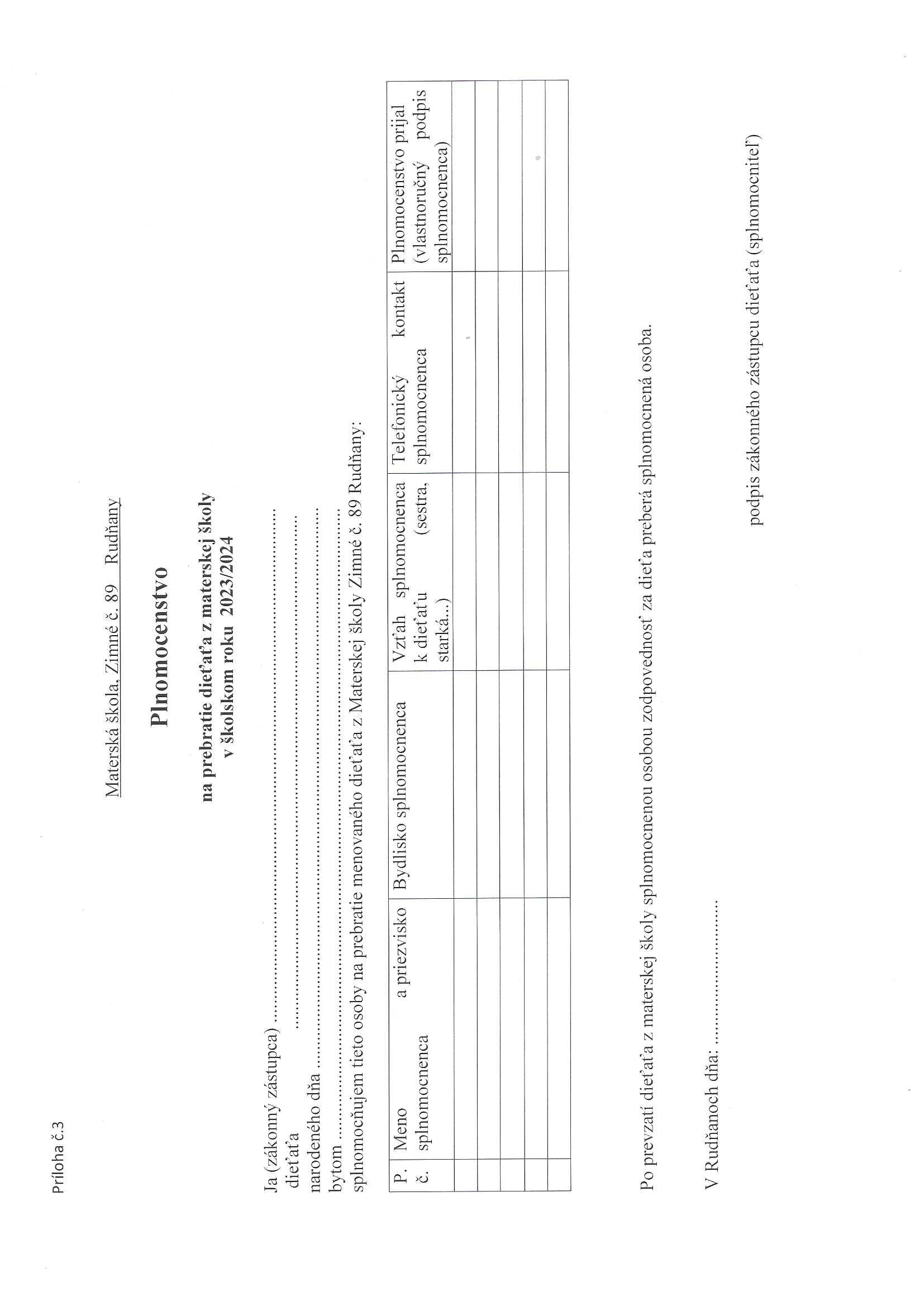 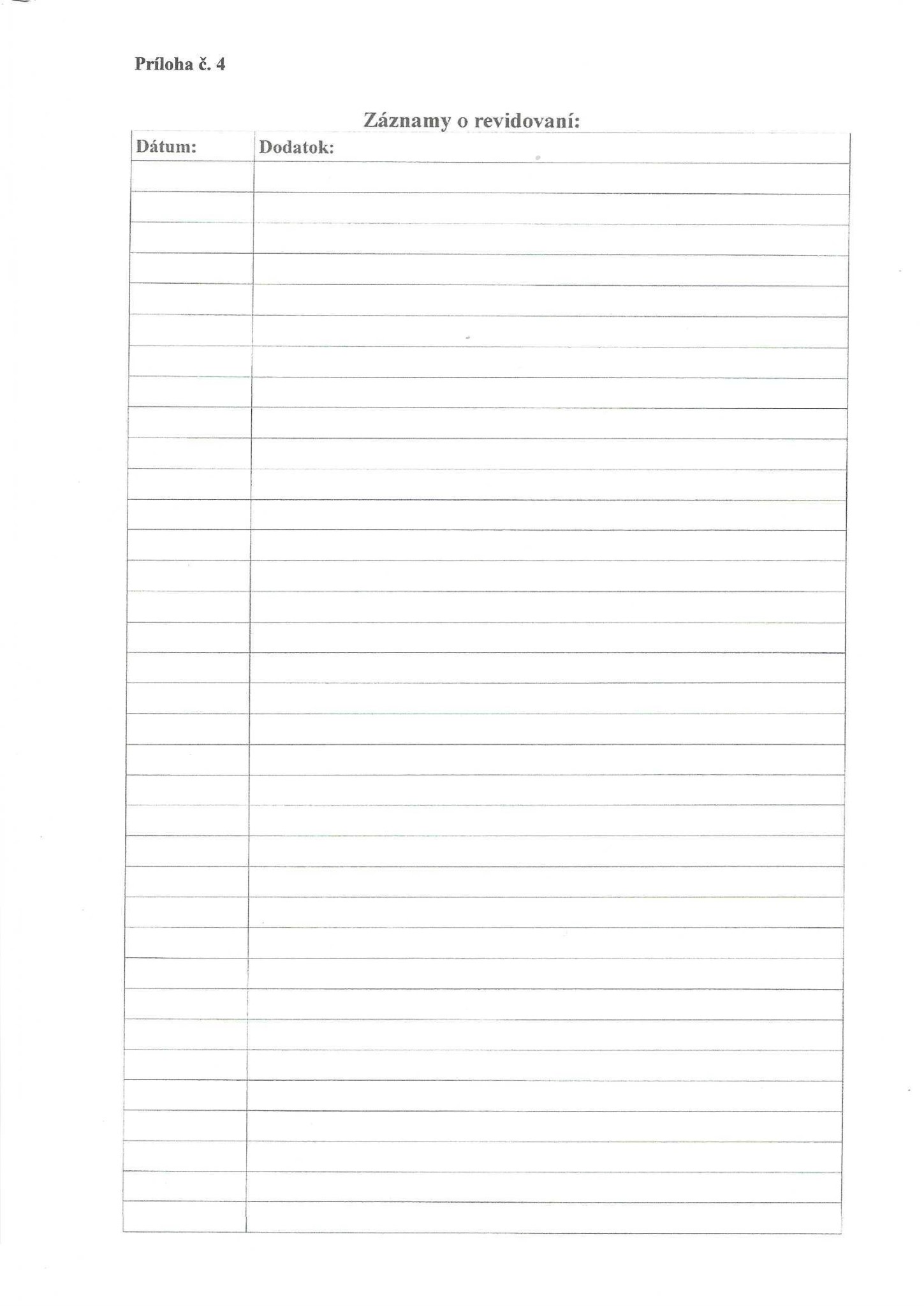 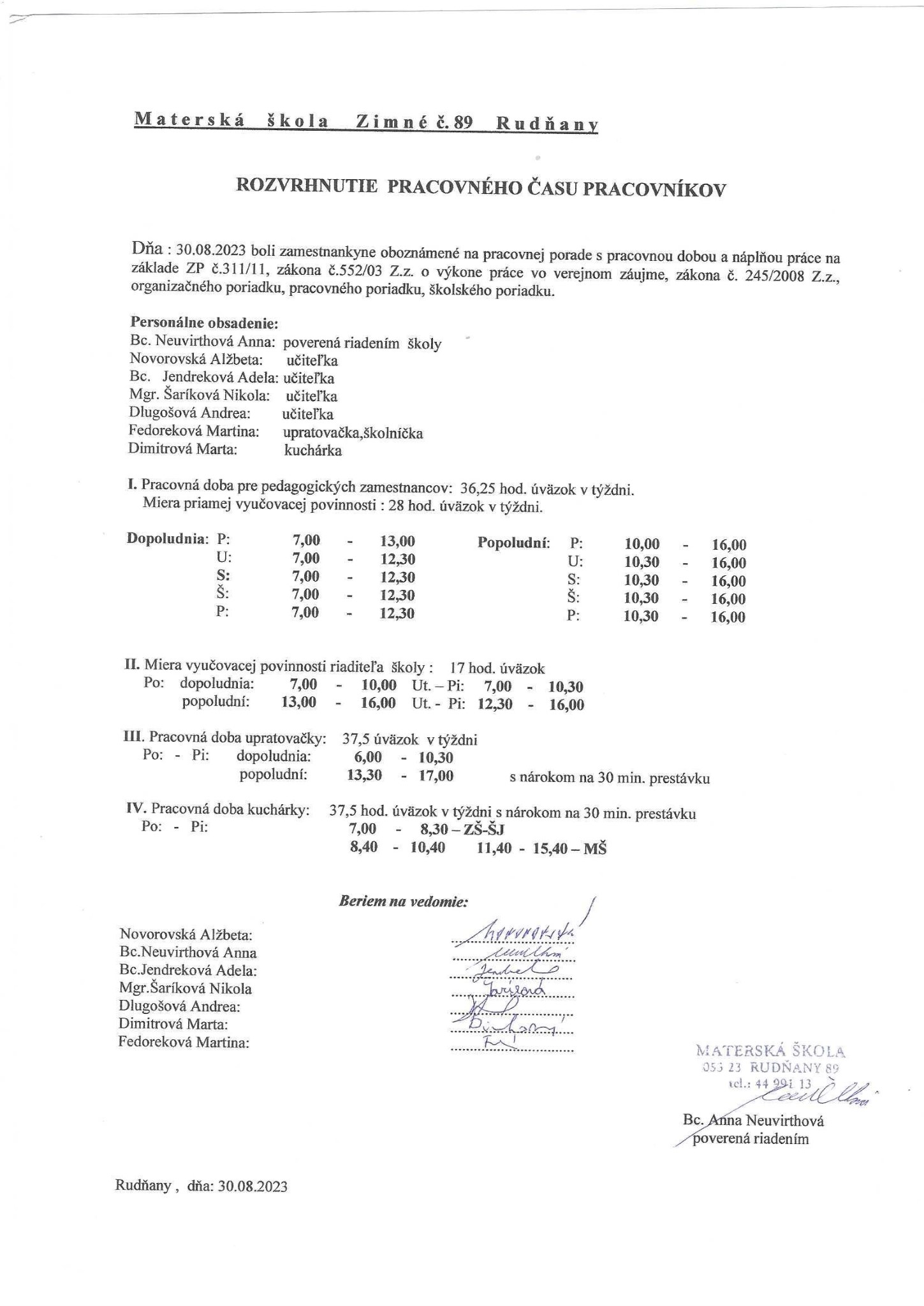 Čas Činnosti7.00 – 9,00Príchod detí do MŠ,  hry a hrové činnosti, pohybové a relaxačné cvičenia, 9.00 – 9.30Osobná hygiena, desiata9.30 – 12.00Hry a hrové činnosti, dopoludňajšia cielená výchovná aktivita, pobyt vonku12.00 – 13.00Osobná hygiena, obed13.00 – 14.30OdpočinokPohybové a relaxačné cvičenia, 14.30 – 15.00Osobná hygiena, olovrant15.00 – 16.00Hry a hrové činnosti, popoludňajšia cielená výchovná aktivita, realizácia krúžkovej činnosti.P.č.Meno a priezvisko:Dňa:Podpis:1.Bc. Neuvirthová Anna30.8.20232.Novorovská Alžbeta30.8.20233.Bc. Jendreková Adela30.8.20234.Dlugošová Andrea30.8.20235.Mgr.Šaríková Nikola30.8.20236.Dimitrová Marta30.8.20237.Fedoreková Martina30.8.20238.Pramuková Natália8.1.202410.11.12.13.14.15.16.17.18.19.20.